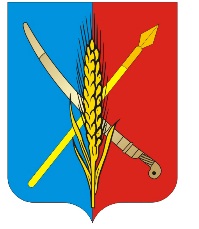 Администрация Васильево-Ханжоновского сельского поселения Неклиновского районаРостовской области                                               ПОСТАНОВЛЕНИЕ                                       с. Васильево-Ханжоновка. «25»    10     2021 года                                                                            №38На основании проведения инвентаризации адресных объектов Васильево-Ханжоновского сельского поселения, в соответствии с Постановлением Правительства РФ от 19.11.2014 г. № 1221 «Об утверждении Правил присвоения, изменения и аннулирования адресов», Постановлением Правительства Ростовской области от 12.07.2012 № 622 «О единой системе адресного описания местоположения объектов градостроительной деятельности и порядке ведения единого адресного реестра городских и сельских населенных пунктов Ростовской области», Приказом министерства строительства, архитектуры и территориального развития Ростовской области от 13.07.2012 № 69 «Об утверждении Положения о единой системе адресного описания местоположения объектов градостроительной деятельности и порядке ведения единого адресного реестра городских и сельских населенных пунктов Ростовской области»,  с разделом IV  Правил межведомственного информационного взаимодействия при ведении государственного адресного реестра, утвержденных Постановлением Правительства РФ от 22.05.2018 №492, в связи с упорядочением адресного хозяйства Постановляю:     1.​ Внести в базу ФИАС тип и номер помещений, расположенных по адресу: Российская Федерация, Ростовская область, муниципальный район Неклиновский, сельское поселение Васильево-Ханжоновское, хутор Николаево-Козловский, улица Азовская , дом 14Б    2. Российская Федерация, Ростовская область, муниципальный район Неклиновский, сельское поселение Васильево-Ханжоновское, хутор Николаево-Козловский, улица Азовская , земельный участок 14Б    Глава Администрации Васильево-Ханжоновского      сельского поселения                                                                  С.Н.Зацарная                 «О внесении адресных сведений в базу                  данных ФИАС»